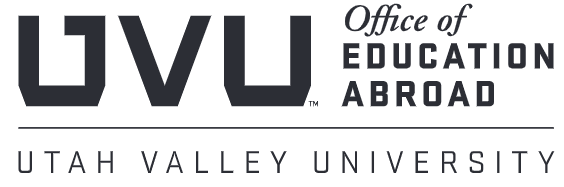 INTENT TO PROPOSE A STUDY ABROAD PROGRAMFor 2023 ProgramsUVU faculty who wish to propose a study abroad program in 2023 should submit this form by May 15, 2022. Prospective faculty program directors are highly encouraged to work with the Office of Education Abroad during the summer to develop their Comprehensive Program Proposal, which will be due by September 5, 2022 USE THE TAB KEY FOR EASY EDITING.C. SUBMISSION INSTRUCTIONSSave a copy of the completed form to your desktop.  Email the completed copy of the form as an attachment to bspencer@uvu.edu. Copy your department chair or program director so that the Office of Education Abroad knows that you have spoken to them about your intent to lead a study abroad program.A. PROSPECTIVE PROGRAM DIRECTOR(S)1. PRIMARY PROGRAM DIRECTORName: Enter textTitle: Enter textDepartment: Enter textName of Department Chair: Enter textSchool/College: Enter textEmail: Enter textOffice phone: Enter text2. CO-DIRECTOR, if applicableName: Enter textTitle: Enter textDepartment: Enter textName of Department Chair: Enter textSchool/College: Enter textEmail: Enter textOffice phone: Enter textB. PROGRAM INFORMATION1. Is this a recurring program?  Yes    NoIf yes, list the dates of the most recent iteration of this program: Enter text2. Program title & location(s): Enter text3. Anticipated dates: Enter text4. Program description (a short paragraph describing program subject & activities): Enter text5. Anticipated courses: Enter text6. Estimated per student cost (Do not submit a budget with this form. You will submit a full budget with the Comprehensive Proposal): $ Enter text7. Does this program involve housing providers, a host university, or other vendor? Enter text8. Who is the program designed for and what students do you hope to recruit? Describe the student that would be a good match for this program. Enter text